ESCOLA _________________________________DATA:_____/_____/_____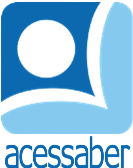 PROF:_______________________________________TURMA:___________NOME:________________________________________________________HERÓI EM TEMPO INTEGRAL	Tibico era um sapinho que adorava se vestir de super-herói. Ele amarrava uma toalha nas costas com capa e havia feito dois buracos em um lenço para ser máscara. Sozinho, imaginava mil histórias em que era um Super-Sapo, que salvava a lagoa do capitão Lixão, um vilão que sujava as águas com lixo.	O único problema era que Tibico não queria tirar a roupa nem para dormir. O sapinho iria para a escola em breve e sua mãe começou a se preocupar.	No primeiro dia de aula, Tibico não quis vestir o uniforme.	- Vamos, meu filho, todos os seus colegas estarão de uniforme.	- Eu já estou com o meu uniforme de Super-Sapo, mamãe.	- Os super-heróis não tem dupla identidade?	- O que é isso?	- Eles são pessoas comuns e heróis ao mesmo tempo. Você é o Tibico, e só a mamãe sabe que você também é o Super-Sapo. Ninguém pode descobrir sua identidade secreta.	Tibico vestiu o uniforme, e aquele ficou sendo o segredo entre ele e sua mãe.180 histórias para se divertir. 
Editora: Ciranda Cultural.QuestõesQual é o título do texto?R: __________________________________________________________________Quantos parágrafos há no texto?R: __________________________________________________________________Quais são os personagens da história?R: __________________________________________________________________O que o sapinho adorava fazer?R: __________________________________________________________________________________________________________________________________________________________________________________________________________________________________________________________________________________________________________________________________________________O que Tibico não gostava de fazer?R: ______________________________________________________________________________________________________________________________________Como a mãe convenceu o sapinho a vestir o uniforme? R: ______________________________________________________________________________________________________________________________________________________________________________________________________________________________________________________________________________Se você fosse a mãe do sapinho o que teria feito?R: __________________________________________________________________________________________________________________________________________________________________________________________________________________________________________________________________________________________________________________________________________________Faça uma ilustração da história: